                                       Πανεπιστήμιο Δυτικής Αττικής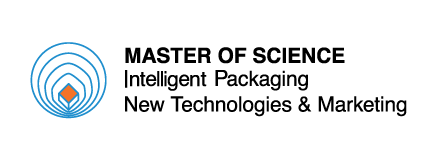              Σχολή Εφαρμοσμένων Τεχνών και Πολιτισμού            Τμήμα Γραφιστικής και Οπτικής Επικοινωνίας       Μεταπτυχιακό Ευφυής Συσκευασίας: Νέες Τεχνολογίες και Marketing                    ΑΙΤΗΣΗΠΡΟΣ ΤΗΝ ΕΠΙΤΡΟΠΗ ΑΠΑΛΛΑΓΗΣ ΔΙΔΑΚΤΡΩΝ ΤΟΥ ΠΜΣ                      «ΕΥΦΥΗΣ ΣΥΣΚΕΥΑΣΙΑ: ΝΕΕΣ ΤΕΧΝΟΛΟΓΙΕΣ ΚΑΙ MARKETING»Ονοματεπώνυμο: Όνομα πατρός: Όνομα μητρός: Δ/νση κατοικίας:  ΤΚ / Πόλη: Τηλέφωνο: E-mail: ΑΦΜ: ΔΟΥ: Θέμα: «Απαλλαγή από τα τέλη φοίτησης Π.Μ.Σ.» Αιγάλεω, Παρακαλώ όπως εξετάσετε την αίτησή μου για απαλλαγή από τα τέλη φοίτησης του Π.Μ.Σ. «Συσκευασία: Νέες Τεχνολογίες και Marketing», σύμφωνα με τις διατάξεις του άρθρου 35 του Ν.4485/2017 και της με αριθ. 131757/Ζ1/02-08-2018 (ΦΕΚ 3387/τ.Β΄/10-08-2018) Υπουργικής Απόφασης.  Υποβάλλω συνημμένα τα δικαιολογητικά που ορίζονται στο άρθρο 5 της ανωτέρω Υπουργικής Απόφασης.  Η αιτούσα ................................................. Βαθμός Ασφαλείας : 	 Τηλέφωνο: 2105385466 Ημερομηνία : 	 Ε-mail: intelligent@uniwa.gr Αριθμ. Πρωτοκόλλου : 	 http://intelligentpackaging.uniwa.gr/ Βαθμός Προτεραιότητας : 	 Πληροφορίες: Γιαννέλου Όλγα 